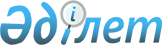 Об утверждении Правил создания, получения лицензии на проведение банковских и иных операций, формирования уставного и собственного капиталов стабилизационного банка
					
			Утративший силу
			
			
		
					Постановление Правления Агентства Республики Казахстан по регулированию и надзору финансового рынка и финансовых организаций от 5 августа 2009 года № 179. Зарегистрировано в Министерстве юстиции Республики Казахстан 9 сентября 2009 года № 5782. Утратило силу постановлением Правления Национального Банка Республики Казахстан от 31 января 2019 года № 11 (вводится в действие по истечении десяти календарных дней после дня его первого официального опубликования)
      Сноска. Утратило силу постановлением Правления Национального Банка РК от 31.01.2019 № 11 (вводится в действие по истечении десяти календарных дней после дня его первого официального опубликования).

      Сноска. Заголовок в редакции постановления Правления Национального Банка РК от 28.10.2016 № 265 (вводится в действие по истечении двадцати одного календарного дня после дня его первого официального опубликования).
      В целях реализации статьи 61-3 Закона Республики Казахстан от 31 августа 1995 года "О банках и банковской деятельности в Республике Казахстан" Правление Агентства Республики Казахстан по регулированию и надзору финансового рынка и финансовых организаций (далее - Агентство) ПОСТАНОВЛЯЕТ:
      1. Утвердить прилагаемые Правила создания, получения лицензии на проведение банковских и иных операций, формирования уставного и собственного капиталов стабилизационного банка.
      Сноска. Пункт 1 в редакции постановления Правления Национального Банка РК от 28.10.2016 № 265 (вводится в действие по истечении двадцати одного календарного дня после дня его первого официального опубликования).


      2. Настоящее постановление вводится в действие по истечении двадцати одного календарного дня после дня его первого официального опубликования. 
      3. Департаменту лицензирования (Каскаманова Н.К.): 
      1) совместно с Юридическим департаментом (Сарсенова Н.В.) принять меры к государственной регистрации в Министерстве юстиции Республики Казахстан настоящего постановления; 
      2) в десятидневный срок со дня государственной регистрации в Министерстве юстиции Республики Казахстан довести настоящее постановление до сведения заинтересованных подразделений Агентства, банков и Объединения юридических лиц "Ассоциация финансистов Казахстана". 
      4. Службе Председателя Агентства (Кенже А.А.) принять меры по опубликованию настоящего постановления в средствах массовой информации Республики Казахстан. 
      5. Контроль за исполнением настоящего постановления возложить на заместителя Председателя Агентства Байсынова М.Б. Правила создания, получения лицензии на проведение банковских и иных операций, формирования уставного и собственного капиталов стабилизационного банка
      Сноска. Заголовок в редакции постановления Правления Национального Банка РК от 28.10.2016 № 265 (вводится в действие по истечении двадцати одного календарного дня после дня его первого официального опубликования).
      Настоящие Правила создания, получения лицензии на проведение банковских и иных операций, формирования уставного и собственного капиталов стабилизационного банка разработаны в соответствии с законами Республики Казахстан от 31 августа 1995 года "О банках и банковской деятельности в Республике Казахстан" (далее - Закон о банках), от 13 мая 2003 года "Об акционерных обществах", от 4 июля 2003 года "О государственном регулировании, контроле и надзоре финансового рынка и финансовых организаций", от 16 мая 2014 года "О разрешениях и уведомлениях" и определяют порядок создания, получения лицензии на проведение банковских и иных операций, формирования уставного и собственного капиталов стабилизационного банка.
      Сноска. Преамбула в редакции постановления Правления Национального Банка РК от 28.10.2016 № 265 (вводится в действие по истечении двадцати одного календарного дня после дня его первого официального опубликования).

 Глава 1. Порядок создания стабилизационного банка
      1. Уполномоченный орган по регулированию, контролю и надзору финансового рынка и финансовых организаций (далее – уполномоченный орган) после получения от временной администрации банка, находящегося в режиме консервации, (далее - банк) предложения о проведении операции по передаче активов и обязательств банка стабилизационному банку, в течение 10 (десяти) рабочих дней принимает решение о создании стабилизационного банка и незамедлительно уведомляет временную администрацию о принятом решении.
      Сноска. Пункт 1 в редакции постановления Правления Национального Банка РК от 28.10.2016 № 265 (вводится в действие по истечении двадцати одного календарного дня после дня его первого официального опубликования).


      2. В решении уполномоченного органа о создании стабилизационного банка указываются:
      1) наименование, место нахождения, данные о государственной регистрации уполномоченного органа; 
      2) решение о создании стабилизационного банка;
      3) наименование, место нахождения стабилизационного банка;
      4) персональный состав лиц, уполномоченных осуществлять деятельность по управлению стабилизационным банком и представлять его интересы перед третьими лицами; 
      5) количество и виды объявленных акций, номинальная стоимость объявленных акций стабилизационного банка, которые будут размещены среди инвестора (инвесторов) данного банка; 
      6) решение об утверждении устава стабилизационного банка;
      7) поручение лицам, назначенным осуществлять деятельность по управлению стабилизационным банком:
      подписать устав стабилизационного банка;
      зарегистрировать стабилизационный банк в органах юстиции; 
      заключить договор с регистратором стабилизационного банка;
      подписать проспект выпуска акций банка для государственной регистрации в уполномоченном органе;
      8) информация о регистраторе стабилизационного банка; 
      9) поручение временной администрации банка передать активы и обязательства создаваемому стабилизационному банку; 
      10) дата вступления в силу решения;
      11) иные условия, в том числе по вопросу пользования помещением, необходимым для проведения банковских и иных операций, оборудованием, программным обеспечением банка, а также предоставления информации кредитному бюро.
      3. Стабилизационный банк создается в организационно-правовой форме акционерного общества с учетом особенностей, предусмотренных Законом о банках. 
      4. Решение о создании стабилизационного банка принимается Правлением уполномоченного органа и публикуется уполномоченным органом в двух периодических печатных изданиях, распространяемых на всей территории Республики Казахстан, на казахском и русском языках. Глава 2. Порядок получения стабилизационным банком
лицензии на проведение банковских и иных операций
      5. Лицензия на осуществление стабилизационным банком отдельных видов банковских и иных операций выдается лицу, уполномоченному осуществлять деятельность по управлению стабилизационным банком, после представления данным лицом следующих документов:
      1) заявления;
      2) нотариально засвидетельствованной копии устава и копии справки или свидетельства о государственной регистрации (перерегистрации) заявителя в качестве юридического лица;
      3) исключен постановлением Правления Агентства РК по регулированию и надзору финансового рынка и финансовых организаций от 29.03.2010 № 50 (вводится в действие с 01.01.2012);
      4) документа, подтверждающего уплату в бюджет лицензионного сбора на право занятия отдельными видами деятельности.
      Перечень банковских и иных операций, указанных в лицензии, определяется уполномоченным органом в зависимости от передаваемых стабилизационному банку активов и обязательств.
      Сноска. Пункт 5 с изменениями, внесенными постановлениями Правления Агентства РК по регулированию и надзору финансового рынка и финансовых организаций от 29.03.2010 № 50 (вводится в действие с 01.01.2012); Национального Банка РК от 26.04.2013 № 110 (вводится в действие по истечении десяти календарных дней после дня его первого официального опубликования).


       6. Уполномоченный орган выдает стабилизационному банку лицензию на проведение банковских и иных операций по форме, установленной приложением к настоящим Правилам.
      Сноска. В пункт 6 внесены изменения на государственном языке, текст на русском языке не меняется постановлением Правления Национального Банка РК от 28.10.2016 № 265  (вводится в действие по истечении двадцати одного календарного дня после дня его первого официального опубликования).

 Глава 3. Минимальный размер и порядок
формирования уставного и собственного капиталов
стабилизационного банка
      7. Уставный капитал стабилизационного банка формируется при оплате инвестором объявленных акций стабилизационного банка в соответствии с договором, заключаемым между инвестором и лицом, уполномоченным осуществлять деятельность по управлению стабилизационным банком. 
      8. При приобретении инвестором объявленных акций стабилизационного банка банк утрачивает статус стабилизационного банка и минимальные размеры уставного и собственного капиталов данного банка не могут быть менее размеров, установленных постановлением Правления Национального Банка Республики Казахстан от 30 мая 2016 года № 147 "Об установлении нормативных значений и методики расчетов пруденциальных нормативов и иных обязательных к соблюдению норм и лимитов размера капитала банка на определенную дату и Правил расчета и лимитов открытой валютной позиции банка", зарегистрированным в Реестре государственной регистрации нормативных правовых актов под № 13919.
      Сноска. Пункт 8 в редакции постановления Правления Национального Банка РК от 28.10.2016 № 265 (вводится в действие по истечении двадцати одного календарного дня после дня его первого официального опубликования).


      Сноска. Приложение в редакции постановления Правления Национального Банка РК от 28.10.2016 № 265 (вводится в действие по истечении двадцати одного календарного дня после дня его первого официального опубликования).
                                           Герб
                               Республики Казахстан
                   Полное наименование уполномоченного органа
                                     Лицензия
                         на проведение банковских и иных операций
             Номер лицензии __________________ Дата выдачи "____"______ _______ года 
________________________________________________________________________________
                         (полное наименование банка)
             Настоящая лицензия дает право на проведение следующих видов операций (в
национальной и (или) иностранной валюте):
             1) банковских операций:
________________________________________________________________________________
________________________________________________________________________________
             2) иных операций:
________________________________________________________________________________
________________________________________________________________________________
             Председатель (заместитель Председателя)
             Место печати
             город Алматы
					© 2012. РГП на ПХВ «Институт законодательства и правовой информации Республики Казахстан» Министерства юстиции Республики Казахстан
				
Председатель
Е. БахмутоваУтверждены
постановлением Правления
Агентства Республики Казахстан
по регулированию и надзору финансового
рынка и финансовых организаций
от 5 августа 2009 года № 179Приложение
к Правилам создания, получения 
лицензии на проведение банковских 
и иных операций, формирования 
уставного и собственного капиталов
 стабилизационного банкаФорма